What is the Women’s Advance?This is an opportunity for women to spend some time  away from our busy lives to seek the Lord.  The day’s schedule will include worship,  prayer, teaching, ministry of the Holy Spirit,  and getting to know each other. You might call this a retreat, but we call it an “advance” because we want to use it to move forward. Who can come?Any woman who wants to seek the Lord, who needs to be ministered to, or who wants to know more about “soaring on wings likes eagles.” Feel free to invite a friend, a neighbor, a family member. (Adults only - 18 and older - please.)How much does it cost?$50 per personAre meals included? 	Yes, breakfast and lunch are included.What do I need to bring? 		- your Bible
	- a notebook (optional)	- an open heart to hear from God When is it?                      Saturday October 8, 2016  8:00 am to 4:30 pmWhere is it?	Holy Family Retreat Center
	303 Tunxis Road, West HartfordAny other questions?  
Please see Pastor Vilma Echtenkamp.How do I sign up?Fill out the this form, detach it and give it along with your registration payment to Sara Guerra or Mary Hanson.  If writing a check make it out to  Glory Chapel.
Yes! Sign me up for the Women’s Advance.
Name: ____________________________________________
Address: __________________________________________
City/State/Zip Code: ______________________________
Phone: ___________________________________________
Email: ____________________________________________
What is the best way to reach you?____ call me	____ text me  
____ email		___ talk to me in churchThe last day to sign up is Sunday, October 2, 2016.Glory Chapel International Cathedral
WOMEN’S ADVANCEOctober 8, 2016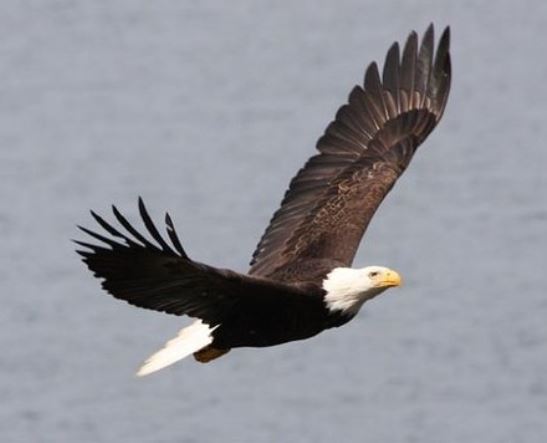 “I WILL RISE”Even youths grow tired and weary, and young people stumble and fall; but those who hope in the Lord will renew their strength. They will soar on wings like eagles; they will walk and not grow weary, they will walk and not be faint.
(Isaiah 40:30-31)